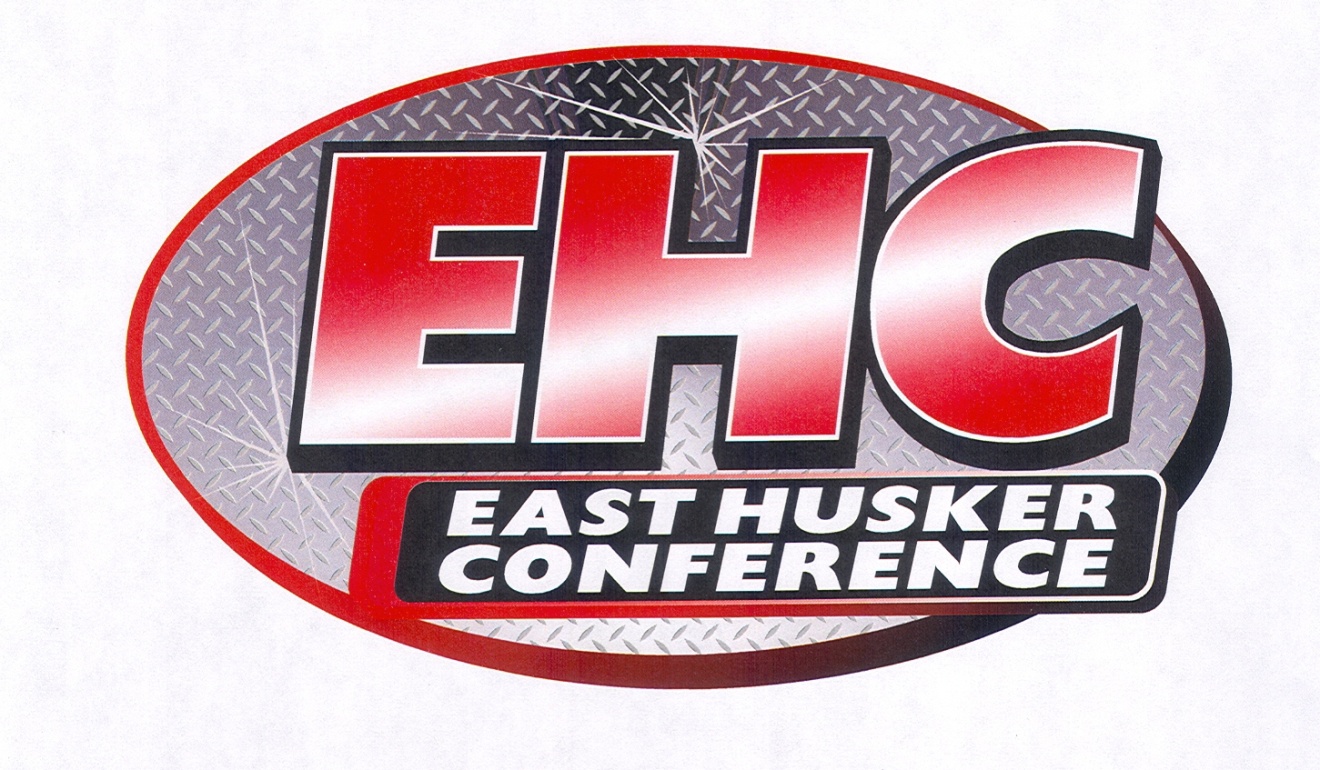 BY-LAWSBeginning August 2016TABLE OF CONTENTSBy-LawsGENERAL	5CONFERENCE DIVISIONS	6VOLLEYBALL	7REGULAR SEASON CHAMPION	7Tie-Breaker Procedure:	7CONFERENCE VOLLEYBALL TOURNAMENT	7Seeding the Tournament	7ALL CONFERENCE SELECTION	8SOFTBALL	9REGULAR SEASON CHAMPION	9Tie-Breaker Procedure:	9CONFERENCE SOFTBALL TOURNAMENT	9Seeding the Tournament	9Game Times and Brackets	10ALL CONFERENCE SELECTION	10BASKETBALL	11REGULAR SEASON CHAMPION	11Tie-Breaker Procedure:	11CONFERENCE BASKETBALL TOURNAMENT	11Seeding the Tournament	11ALL CONFERENCE SELECTION	12WRESTLING	13SCHEDULE	13TOURNAMENT FORMAT	13Match Format	13Team Scoring	13TRACK	14CONFERENCE TRACK & FIELD MEET	14Events	14JUNIOR HIGH CONFERENCE TRACK & FIELD MEET	15Events	15CROSS COUNTRY	16CONFERENCE CROSS COUNTRY MEET	16GOLF	17CONFERENCE GOLF MEET	17CHOIR CLINIC AND HONOR CHOIR	18CONFERENCE HONOR CHOIR CLINIC	18Choir Clinic and Honor Choir Format	18Music Selection	19Programs	19HONOR BAND CLINIC	20CONFERENCE HONOR BAND CLINIC	20Music and Clinician Selection	20Honor Band Clinic Format	20Programs	21SPEECH	22CONFERENCE SPEECH TOURNAMENT	22FINANCES	23DIVISIONS	23PLAY PRODUCTION	24CONFERENCE PLAY PRODUCTION CONTEST	24RECEIPTS/EXPENSES	24ART	25CONFERENCE ART CONTEST	25ART CONTEST CATEGORIES	26ORIGINALITY	27OUTSTANDING SCHOOL AWARD	27QUIZ BOWL	28QUIZ BOWL RULES OF PLAY	30DUTIES OF MATCH OFFICIALS	31AWARDS	32ACADEMIC/ ACTIVITIES ALL CONFERENCE AWARD	35FINANCES	36DIVISION OF GATE RECEIPTS FOR ALL CONFERENCE ATHLETIC TOURNAMENTS OR MEETS	36Host Fee Schedule	36Site Hosting Fee Schedule	36Honor Choir	37Honor Band	37Play Production and Speech Contests	37TOURNAMENT PROCEDURES	38ADVERTISEMENT	38PROGRAMS	38OFFICIALS & ADDITIONAL STAFF NEEDS	38TEAM ASSIGNMENTS	38HOSPITALITY ROOM	39CONCESSIONS	39AWARDS	39TOURNAMENT/MEET RESULTS	39ADMISSIONS	40ADMISSION FOR REGULAR SEASON CONFERENCE EVENTS	40ADMISSION FOR CONFERENCE TOURNAMENTS AND CLINICS	40MINUTES AND HANDBOOK	41AUTHORITY OF MINUTES	41DISTRIBUTION OF MINUTES	41BY-LAW CHANGE PROCEDURE	42PROCEDURE	42BY-LAW APPEAL PROCEDURE	43PROCEDURE	43BY-LAWS OF THE EAST HUSKER CONFERENCEGENERALFor conference athletic events involving large crowds, the visiting team shall supply an administrator or another school official other than the coach to be responsible for crowd control. That person shall report to the home team officials prior to the game to identify himself/herself as the person so designated by the visiting team.The East Husker Conference will consider any NSAA activity in which at least eight (8) conference teams participate.  The conference may suspend their sponsorship from an activity if the number of conference teams falls below seven (7).The East Husker Conference sponsors the following activities:VolleyballSoftballWrestlingBasketballJr. High & Sr. High TrackGolfJr. High & Sr. High ArtSpeechPlay ProductionHonor ChoirHonor BandScholar RecognitionCross CountryQuiz BowlUnless stated in the By-Laws or Appendix A, it shall be the responsibility of the host to secure a facility at no cost to the conference.  The Executive Council reserves the right not to include a school/cooperative in the hosting rotation due to improper or inadequate facilities.(SEE APPENDIX A AND TOURNAMENT BRACKETS FOR SITE AND ROTATION SCHEDULE)In case of inclement weather or other circumstances, it will be the decision of the host school Superintendent or designee in charge of the event, as to postponement and/or rescheduling of events in consultation with the schools involved.If the conference sponsors an activity, then all members must participate in that activity if the member has that activity.CONFERENCE DIVISIONSFor some activities, the conference shall be composed of two divisions based mostly upon size of the school using the most current NSAA three-year enrollment figures.  However, a school’s competitiveness, demographics & makeup, geographic location, and/or any other relevant factors shall also be considered.  The Platte Division will consist mostly of the larger schools and the Elkhorn Division will consist mostly of the smaller schools.  Each division will consist of at least 7 schools.  Schools will stay in their division until a member school requests that the divisions be re-evaluated.  Once the request is made using the By-law Change Procedure, the executive council will determine the membership for each division and set an effective date so schools have time to coordinate their schedules to accommodate the new alignment.Each activity's by-laws stipulate regulations for being eligible for competing for the "Regular Season Champion or Division Champion".  The following statements will supersede if the conditions are met.If a member school adds an activity, then affected existing member schools who already had the added activity shall be given a one (1) school year grace period to schedule the member school in the newly added activity.If a new member school or cooperative is added to the conference, then affected existing member schools have a one (1) school year grace period to schedule the newly added entity.Member schools with a newly added activity, or a new member school or cooperative must be at least 80% compliant with the by-law(s) during their first school year of competition.VOLLEYBALLREGULAR SEASON CHAMPIONMember schools must schedule all other conference members in their division. The regular season conference division champion will be determined by conference division record (based on least number of losses), not to include tournament games.  If a tie exists in determining a conference or division champion, the Tie-Breaker Procedure will be used.  In extenuating circumstances, a member school may appeal the requirement to schedule all other conference division members.Tie-Breaker Procedure:If 2 teams are tied, then a champion will be determined by the winner of head-to-head regular season competitionIf 3 or more teams are tied, then co-champions will be awarded to all schools tiedCONFERENCE VOLLEYBALL TOURNAMENTThe East Husker Conference shall conduct a volleyball tournament for its member schools to be held on the Thursday & Saturday of the 15th week of the NSAA standardized calendar.  The tournament shall be played per the East Husker Conference Volleyball Tournament Schedule found in the forms section.  The tournament director shall be determined from the conference activity rotation schedule (SEE APPRENDIX A).  The tournament director shall assign hosting responsibility to the appropriate schools.A Host Committee shall be formed annually to assist the tournament director in organizing and hosting the conference volleyball tournament.  This committee will consist of the previous tournament director, current tournament director, and the next tournament director.  If necessary, an extra person can be added to the committee if the committee lacks experience in directing the tournament.  The Host Committee is charged with addressing issues that arise from the tournament, and drafting & communicating any potential changes in volleyball by-laws to the superintendents.Seeding the TournamentThe following procedure will be used to seed teams for the conference tournament.Coaches will not rank their own team.Coaches will rank the other teams with 1 being the highest rank, 2 being the second highest rank, etc.Athletic directors shall approve the rankings before sending them to the host school by the Monday of the 14th week before noon.The host school tournament director will combine the rankings to seed the tournament.  The school with the lowest combine rank will receive the top seed, the second seed will go to the school with the second lowest combine rank, etc.Ties for seeding process will be determined by the following method:Head-to-Head winnerTeam with the greater number of highest rankings (based on the coaches’ rankings)Coin flip to be arranged by the tournament directorThe championship game will be the best three out of five games played to 25 points.  All other matches will be the best two out of three games played to 25 points.See Tournament Brackets, Tournament Procedures, Admissions, Finances and Awards for additional information.ALL CONFERENCE SELECTIONConference volleyball coaches will select the East Husker Conference volleyball teams during the 19th week of the NSAA standardized calendar using an electronic means.All-Conference teams will be announced after all East Husker Conference schools have completed State Tournament competition.Members of the East Husker All-Conference Team shall be determined by the following method.Each coach will nominate his/her own players that he/she believes deserve consideration for all-conference teams by emailing their nominations to the conference secretary prior to Monday noon of the designated selection week.Each coach is encouraged to prepare an information sheet on each player nominated, stating such things as kills, blocks, serve percentage, etc. and electronically distribute to all other voting coaches prior to the vote.The conference secretary or designee will setup an electronic method for coaches to rank all nominations.  A coach may not vote for a member of his/her own team.On Wednesday of the designated week, coaches will use the electronic method to rank order all the nominees prior to noon.In case of ties for the last place on an all-conference team, coaches will electronically vote one time to break the tie.  If after a re-vote a tie remains, a drawing to determine the position will result.The all-conference team selected from the balloting will consist of eight first team members, eight second team members, eight third team members and the next fourteen athletes highest in points to be awarded honorable mention.  All honorees will receive awards of recognition as specified under Awards in the bylaws.Any incomplete ballots will be disregarded.SOFTBALLREGULAR SEASON CHAMPIONTo be eligible for the East Husker Conference regular season championship a member school must schedule all other conference members who have softball as an activity. The conference champion will be determined by conference record (based on least number of losses), not to include tournament games.   If a tie exists in determining a conference or division champion, the Tie-Breaker Procedure will be used.  If two member schools play each other twice or more in regular season dual or triangular competition, the results of the first dual played shall count for regular season championship determination: if all regular season meetings are triangular competition, the results of the first triangular played shall count for regular season championship determination.Tie-Breaker Procedure:If 2 teams are tied, then a champion will be determined by the winner of head-to-head regular season competitionIf 3 or more teams are tied, then co-champions will be awarded to all schools tiedCONFERENCE SOFTBALL TOURNAMENTThe East Husker Conference shall conduct a Softball Tournament for its member schools to be held Saturday of the 12th week of the NSAA standardized calendar with the rain date on Monday of the 13th week of the NSSA standardized calendar.  The competition will start at 9 am unless the tournament was suspended due to weather on Saturday, then the start time will be delayed 2 hours for each round previously completed.  (SEE TOURNAMENT BRACKET)The host school for the East Husker Conference Softball Tournament shall be determined from the conference activity rotation schedule (SEE APPENDIX A) and must have access to 2 softball fields in the same community.A Host Committee shall be formed annually to assist the tournament director in organizing and hosting the conference softball tournament.  This committee will consist of the previous tournament director, current tournament director, and the next tournament director.  If necessary, an extra person can be added to the committee if the committee lacks experience in directing the tournament.  The Host Committee is charged with addressing issues that arise from the tournament, and drafting & communicating any potential changes in softball by-laws to the superintendents.Seeding the TournamentThe following procedure will be used to seed teams for the conference tournament.Coaches will not rank their own team.Coaches will rank the other teams with 1 being the highest rank, 2 being the second highest rank, etc.Athletic directors shall approve the rankings before sending them to the host school by the Monday of the 12th week before noon.The host school tournament director will combine the rankings to seed the tournament.  The school with the lowest combine rank will receive the top seed, the second seed will go to the school with the second lowest combine rank, etc.Ties for seeding process will be determined by the following method:Head-to-Head winnerTeam with the greater number of highest rankings (based on the coaches’ rankings)Coin flip to be arranged by the tournament directorGame Times and BracketsThe higher seed in each tournament game will be the home team and will occupy the third base dugout.An hour and one-half time limit will apply to each tournament game. With tiebreaker rules in effect.Fifteen minutes will be allowed between games.The Monday following the tournament date will be set as the rain date.If Saturday tournament play is suspended due to weather, the tournament will continue the Monday alternate date with affected games resuming from the point of suspension with respect to players, counts on the batters, and game times remaining on the clock.  If a player from a suspended contest is unable to play on the Monday alternate date, a substitution must be made.If the tournament is postponed on the Monday date, it will be cancelled.See Tournament Brackets, Tournament Procedures, Admissions, Finances and Awards for additional information.ALL CONFERENCE SELECTIONConference softball coaches will select the East Husker Conference softball teams during the 16th week of the NSAA standardized calendar using an electronic means.All-Conference teams will be announced after all East Husker Conference schools have completed State Tournament competition.Members of the East Husker All-Conference Team shall be determined by the following method.Each coach will nominate his/her own players that he/she believes deserve consideration for all-conference teams by emailing their nominations to the conference secretary prior to Monday noon of the designated selection week.Each coach is encouraged to prepare an information sheet on each player nominated and electronically distribute to all other voting coaches prior to the vote.The conference secretary or designee will setup an electronic method for coaches to rank all nominations.  A coach may not vote for a member of his/her own team.On Wednesday of the designated week, coaches will use the electronic method to rank order all the nominees prior to noon.In case of ties for the last place on an all-conference team, coaches will electronically vote one time to break the tie.  If after a re-vote a tie remains, a drawing to determine the position will result.The all-conference team selected from the balloting will consist of 11 first team members and 11 second team members.  All honorees will receive awards of recognition as specified under Awards in the bylaws.Any incomplete ballots will be disregarded.BASKETBALLREGULAR SEASON CHAMPIONMember schools must schedule all other conference divisional members. The regular season conference champion will be determined by conference divisional record (based on least number of losses), not to include tournament games.  If a tie exists in determining a conference or division champion, the Tie-Breaker Procedure will be used.  In extenuating circumstances, a member school may appeal the requirement to schedule all other conference divisional members.Tie-Breaker Procedure:If 2 teams are tied, then a champion will be determined by the winner of head-to-head regular season competitionIf 3 or more teams are tied, then co-champions will be awarded to all schools tiedCONFERENCE BASKETBALL TOURNAMENTThe East Husker Conference shall conduct a Basketball Tournament for its member schools to be held beginning the Friday of the 30th week and continue through the 31st week of the NSAA standardized calendar.The host school for the East Husker Conference Basketball Tournament shall be determined from the conference activity rotation schedule (SEE APPENDIX A).  The host school shall be responsible for directing the entire tournament.A Host Committee shall be formed annually to assist the tournament director in organizing and hosting the conference basketball tournament.  This committee will consist of the previous tournament director, current tournament director, and the next tournament director.  If necessary, an extra person can be added to the committee if the committee lacks experience in directing the tournament.  The Host Committee is charged with addressing issues that arise from the tournament, and drafting & communicating any potential changes in basketball by-laws to the superintendents.Seeding the TournamentThe following procedure will be used to seed teams for the conference tournament.Coaches will not rank their own team.Coaches will rank the other teams with 1 being the highest rank, 2 being the second highest rank, etc.Athletic directors shall approve the rankings before sending them to the host school by the Monday of the 30th week before noon.The host school tournament director will combine the rankings to seed the tournament.  The school with the lowest combine rank will receive the top seed, the second seed will go to the school with the second lowest combine rank, etc.Ties for seeding process will be determined by the following method:Head-to-Head winnerTeam with the greater number of highest rankings (based on the coaches’ rankings)Coin flip to be arranged by the tournament directorSee Tournament Brackets, Tournament Procedures, Admissions, Finances and Awards for additional information.ALL CONFERENCE SELECTIONConference basketball coaches will select the East Husker Conference basketball teams during the 37th week of the NSAA standardized calendar using an electronic means.All-Conference teams will be announced after all East Husker Conference schools have completed State Tournament competition.Members of the East Husker All-Conference Team shall be determined by the following method.Each coach will nominate his/her own players that he/she believes deserve consideration for all-conference teams by emailing their nominations to the conference secretary prior to Monday noon of the designated selection week.Each coach is encouraged to prepare an information sheet on each player nominated, stating such things as points scored, rebounds, etc. and electronically distribute to all other voting coaches prior to the vote.The conference secretary or designee will setup an electronic method for coaches to rank all nominations.  A coach may not vote for a member of his/her own team.On Wednesday of the designated week, coaches will use the electronic method to rank order all the nominees prior to noon.In case of ties for the last place on an all-conference team, coaches will electronically vote one time to break the tie.  If after a re-vote a tie remains, a drawing to determine the position will result.The all-conference team selected from the balloting will consist of six first team members, six second team members, six third team members and the next twelve athletes highest in points to be awarded honorable mention.  All honorees will receive awards of recognition as specified under Awards in the bylaws.Any incomplete ballots will be disregarded.WRESTLINGThe East Husker Conference shall conduct a 16-man bracketed tournament for its member schools to be held the Saturday of the 30th week of the NSAA standardized calendar.The site of the meet will be determined on a rotation among member schools (SEE APPENDIX A).The criteria for the conference wrestling tournament seeding meeting shall follow those suggested in the NSAA Wrestling Manual.SCHEDULEWeigh-ins	7:30-8:30 a.m.1st Round	9:00 a.m.2nd Round	Wrestlebacks, Quarterfinals3rd Round	2nd Round WrestlebacksBreak4th Round	Consolation Quarterfinals, Semifinals5th Round	Consolation Semifinals6th Round	FinalsSeeding shall take place at 8:30 a.m. on the Saturday morning of the tournament.Only individual wrestling records of .500 or above shall be seeded and the remaining wrestlers with records below .500 drawn into the brackets.The criteria for seeding shall follow those suggested in the NSAA wrestling manual.Brackets, bracket advancement, and scoring will be done by Track Wrestling.TOURNAMENT FORMATEach wrestler entered in the tournament will be seeded per criteria.  A traditional 16-man, double elimination format tournament will be conducted using Track Wrestling.A Host Committee shall be formed annually to assist the tournament director in organizing and hosting the conference wrestling tournament.  This committee will consist of the previous tournament director, current tournament director, and the next tournament director.  If necessary, an extra person can be added to the committee if the committee lacks experience in directing the tournament.  The Host Committee is charged with addressing issues that arise from the tournament, and drafting & communicating any potential changes in wrestling by-laws to the superintendents.Match FormatMatches in the winner’s bracket will be 2-2-2, and consolation matches in the bracket will be 1-2-2.Team ScoringFinal bracket/medal-round scoring:Advancement Points: 2 points for advancement to the championship match in the bracket and 1 point for advancement to the consolation 3rd/4th match in the bracket.Bonus Points: 2 points for a pin, 1.5 for tech fall, 1 for major decision (8-14).Placement Points:  14 for 1st place, 10 for 2nd place, 7 for 3rd place, 4 for 4th place.See Tournament Procedures, Admissions, Finances and Awards for additional information.TRACKCONFERENCE TRACK & FIELD MEETThe East Husker Conference shall conduct a Varsity track and field meet for its member schools to be held on the Saturday of the 43rd week of the NSAA standardized calendar.The site of the meet will be determined on rotation (SEE APPENDIX A).  The starting time will be 9:00 a.m.A Host Committee shall be formed annually to assist the meet director in organizing and hosting the conference track tournament.  This committee will consist of the previous meet director, current meet director, and the next meet director.  If necessary, an extra person can be added to the committee if the committee lacks experience in directing the meet.  The Host Committee is charged with addressing issues that arise from the meet, and drafting & communicating any potential changes in track by-laws to the superintendents.If the Varsity track and field meet is cancelled for inclement weather, the meet shall be rescheduled for the following Monday, i.e., Monday of the 44th week of the NSAA standardized calendar.  The meet shall start no earlier than 10:00 a.m. and only a scratch meeting will be held prior to the meet.  Any other changes shall be communicated by telephone, e-mail or other electronic means.The Conference Track meet shall follow those guidelines suggested for District meets in the NSAA Track manual.Entries are to be sent to the host school no later than Wednesday of the 43rd week of the NSAA standardized calendar by noon (Reference the information sheets).The varsity meet will be scored on an eight-place basis; places to count 10, 8, 6, 5, 4, 3, 2, and 1.If available, the conference will contract with a company capable of providing a Full Automatic Timing System to coordinate and time the timing events.Events	See AwardsHeats will be determined per the criteria for district meets as established in the NSAA Track manual.  In the 100, 200, 100 H, 110 H; the winner of each heat and the next fastest times to fill 8 lanes will qualify for the finals.  Run-offs for ties will be held at the break.See Tournament Procedures, Admissions, Finances and Awards for additional information.JUNIOR HIGH CONFERENCE TRACK & FIELD MEETThe East Husker Conference shall conduct a junior high meet for its member schools to be held on Friday of the 44th week of the NSAA standardized calendar at 10 a.m.  The track meet shall consist of members of the Platte Division competing against each other and members of the Elkhorn Division competing against each other.  Each meet shall consist of 7th grade boys' division, 8th grade boys’ division, 7th grade girls’ division and 8th grade girls' division.  If the hosting school does not have proper pole vault facilities, a time and place will be determined by the host school.The sites for the two meets will be determined on rotation.  (SEE APPENDIX A)A Host Committee shall be formed annually to assist the meet director in organizing and hosting the conference junior high track meet.  This committee will consist of the previous meet director, current meet director, and the next meet director.  If necessary, an extra person can be added to the committee if the committee lacks experience in directing the meet.  The Host Committee is charged with addressing issues that arise from the meet, and drafting & communicating any potential changes in junior high track by-laws to the superintendents.If the junior high track and field meet is cancelled for inclement weather, the meet shall be rescheduled for the following Friday, i.e., Friday of the 45th week of the NSAA standardized calendar at the normal starting time.Entries are to be sent to the host school no later than Tuesday of the 44th week of the NSAA standardized calendar.  A team may enter three (3) athletes per event.  Scratches and Adds will be allowed on the day of the meet.The junior high meet will be scored on a six-place basis; places to count 10, 8, 6, 4, 2, and 1.Events	See AwardsA copy of the results shall be given to each school, to the conference secretary, and to the conference record keeper.See Tournament Procedures, Admissions, Finances and Awards for additional information. CROSS COUNTRYCONFERENCE CROSS COUNTRY MEETThe East Husker Conference shall conduct a cross country meet for its member schools to be held the Thursday of the 14th week of the NSAA Standardized Calendar.  The conference cross country meet shall follow those guidelines suggested for district meets in the NSAA track manual, with the exception that teams may enter junior varsity runners.The site of the meet will be determined on rotation among member schools that have the facilities (SEE APPENDIX A).  The starting time will be determined by the host school.A Host Committee shall be formed annually to assist the meet director in organizing and hosting the conference cross country meet.  This committee will consist of the previous meet director, current meet director, and the next meet director.  If necessary, an extra person can be added to the committee if the committee lacks experience in directing the meet.  The Host Committee is charged with addressing issues that arise from the meet, and drafting & communicating any potential changes in cross country by-laws to the superintendents.Entries are to be sent to the host school no later than Monday of the 14th week of the NSAA standardized calendar.  Coaches must designate varsity runners on this entry, and any changes in designated runners must be made by noon to the host school on the day of the meet.If available, the conference will contract with a company capable of providing a Full Automatic Timing System to coordinate and time the races.See Tournament Procedures, Admissions, Finances and Awards for additional information. GOLFCONFERENCE GOLF MEETThe East Husker Conference shall conduct a Girls’ Golf Tournament for its member schools to be held on the Saturday of the 12th week of the NSAA standardized calendar and a Boys’ Golf tournament for its member schools to be held on the Monday of the 45th week of the NSAA standardized calendar.The site of the meet will be determined on rotation.  If 12 or more teams are competing, then the host school must host the meet on an 18-hole golf course.  The meet will start at 10 a.m. (SEE APPENDIX A)A Host Committee shall be formed annually to assist the meet director in organizing and hosting the conference golf meet.  This committee will consist of the previous meet director, current meet director, and the next meet director.  If necessary, an extra person can be added to the committee if the committee lacks experience in directing the meet.  The Host Committee is charged with addressing issues that arise from the meet, and drafting & communicating any potential changes in golf by-laws to the superintendents.The Conference Golf Tournaments shall follow those guidelines suggested for District tournament play in the NSAA golf manual.  (Exception – Girl JV golfers can participate)See Tournament Procedures, Admissions, Finances and Awards for additional information.CHOIR CLINIC AND HONOR CHOIRCONFERENCE HONOR CHOIR CLINICEach year the conference shall conduct a conference clinic and honor choir for its member schools to be held during the 19th week of the NSAA standardized calendar.  The concert will begin at 7:00 p.m.The host school for the East Husker Conference Honor Choir Clinic shall be determined from the conference activity rotation schedule.  (SEE APPENDIX A)A Host Committee shall be formed annually to assist the host director in organizing and hosting the conference honor choir clinic.  This committee will consist of the previous host school choir director, current host school choir director, and the next host school choir director.  If necessary, an extra person can be added to the committee if the committee lacks experience in directing the clinic.  The Host Committee is charged with creating an initial list of music recommendations, addressing issues that arise from the clinic, and drafting & communicating any potential changes in honor choir clinic by-laws to the superintendents.All students participating in the Conference Honor Choir Clinic must be active participants in the vocal music program (9-12) in his/her respective school.Choir Clinic and Honor Choir FormatThe Honor Clinic will follow the format as listed below:Clinic will consist of a representation of all EHC schools with 30% of the total choir or 8 choir members, whichever is greater.  Allowances may be made if more balance is needed between parts.  If more members are needed, communication must be sent out to all EHC choir directors and they must agree as to the number of additional members and which school or schools will send the additional members.An honor choir, consisting of 8 students for each part, will also perform.The honor choir will be comprised of select students that will be nominated by their director to audition. Recorded auditions will include the all-state scale in the key of F (for sopranos and tenors) or in the key of C (for altos and basses) and a vocal recording of “My Country Tis of Thee” (in their respective scale keys).  Audition tapes will be sent to the host school and must be postmarked by the 3rd Friday of September or the 11th week of the NSAA standardized calendar.  The host school director will organize and send the audition tapes out with a list within 3 weeks after or no later than the Friday of the 14th week of the NSAA standardized calendar.  An all-state selection will be used unless voted on by choir directors.  Membership in the honor choir is determined by the quality of musicianship demonstrated on the recording.The Honor Choir Clinic will begin at 10:00 a.m. with arrival and check-in to be at 9:30 a.m.A concert will be held at 7:00 p.m.  The concert will consist of 6 - 7 choir selections, an optional performance by the host school, select ensembles from up to 5 other schools to be established at the fall meeting and 1 selection from the honor choir.The host director will obtain any special equipment needed.All participants will receive a certificate with the honor choir members receiving medals.Music SelectionMusic instructors of member schools will meet during the choral clinic to select a clinician for the next year’s clinic.Prior to the fall meeting, a list of past honor choir selections will need to be communicated to the new clinician by the host committee.   Selections may include one or more of the following:  all state, holiday, patriotic, sacred, secular, or clinician recommendation. The honor choir piece will also be selected by the directors during the choral clinic.  “Recommended concert program” (including past selections as well as new music recommendations) will then need to be assembled by the clinician for the directors to review at the fall meeting.  The directors may keep the recommended concert performance recommendation “as is” or replace any pieces that may not be considered best for ability levels or voicings.Music for the next clinic will be selected during the fall meeting utilizing the following recommendations.At least one half of the music must be selected from pieces in existing EHC school libraries.New purchases are the responsibility of each school and should not exceed five pieces per year.The hosting school should secure a copy of the contract from the secretary.  Payment will be in accordance with the signed contract.ProgramsThe host school will be responsible for preparing the programs for the clinic.HONOR BAND CLINICCONFERENCE HONOR BAND CLINICEach year the conference shall conduct an honor band clinic for its member schools to be held on Monday of the 32nd week of the NSAA standardized calendar. There will be two Honor Bands - A Wind Ensemble and a Symphonic Band.  The Wind Ensemble will consist of the most skilled players.  The Symphonic Band will consist of lesser skilled players.  The concert will begin at 7:00 p.m.The host school for the East Husker Conference Honor Band Clinic shall be determined from the conference activity rotation schedule.  (SEE APPENDIX A)All students participating in the Conference Honor Band Clinic must be active participants in the instrumental music program (9-12) in his/her respective school.Music and Clinician SelectionThe instrumental music directors of member schools will act as a committee to set up the music clinic. The host director is chairman. The music committee shall determine the schedule for the honor band clinic.  Music instructors of member schools will meet during the honor band clinic and act as a committee known as the "Honor Band Committee" to make final selections of the clinicians and music for the next year’s clinic.1.	Host director obtains any special equipment needed.2.	Host director may request assistance from other schools.3.	The hosting school should secure a copy of the contract from the secretary. Payment will be in accordance with the signed contract.4.	To assist the host director in the day-to-day organization and to ensure the event is run well, a host committee shall be formed annually.  This committee will consist of the past year's host school band director, current host school band director, and the following year's host school band director.  The Host Committee is charged with creating an initial list of music recommendations, suggesting any changes in by-laws to superintendents, and pursuing solutions to problems as they arise.Honor Band Clinic FormatThe Honor Band Clinic will follow the format as listed below:Clinic will consist of an Honor Band.The Honor Band Clinic will begin at 10:00 a.m.Each honor band will be selected by audition.  Auditions are due the first Friday in November.4.	Instrumentation is dependent on music selected. Final Instrumentation will be at the discretion of the host director and they are given the option to select more of one instrument if not enough students audition on a different instrument with the maximum number of students being 132, and 132 being the goal so as many students can participate as possible.  Two alternates will be chosen for instrument each ensemble.  Alternates will be initially sent music and notified when needed.  Alternate for the Wind Ensemble will be chosen from the top players in the Symphonic Band.Students in grades 9-12 who wish to participate in the Honor Bands must prepare audition music selected by conference directors and submit a recording to be judged for membership in the Honor Band.  Membership in the Honor Band is determined by the quality of musicianship demonstrated on the recording.  Any audition earning less than 70% score will not be considered for the honor band.  Scoring is at each judge's discretion.  All auditions shall contain ONLY the scales and etudes that are designated for that year's audition.  Failure to play the correct scales and/or etudes shall cause the student to be disqualified from consideration.ProgramsThe host school will be responsible for preparing the programs for the clinic.SPEECHCONFERENCE SPEECH TOURNAMENTThe East Husker Conference shall conduct a Speech Tournament for its member schools to be held Saturday of the 34th week of the NSAA standardized calendar.  If a district conflict occurs with the Saturday of the 34th week, then the Speech Tournament will be held the Wednesday of the 34th week of the NSAA standardized calendar starting at 9 a.m.A Host Committee shall be formed annually to assist the host speech coach in organizing and hosting the conference speech tournament.  This committee will consist of the previous host school speech coach, current host school speech coach, and the next host school speech coach.  If necessary, an extra person can be added to the committee if the committee lacks experience in directing the tournament.  The Host Committee is charged with addressing issues that arise from the tournament, and drafting & communicating any potential changes in speech tournament by-laws to the superintendents.The site of the tournament will be determined on rotation (SEE APPENDIX A).  The events and the rules for those events in the speech contest shall be those included in the NSAA Yearbook unless noted below.The contest will occur at two different locations on the same date.  Teams will be divided geographically north/south (SEE DIVISIONS BELOW).The contest will be a two-round tournament run in the same fashion as the NSAA’s district elimination tournament.  The total grouping of events (referred to as “sections”) will be determined on the total number of entries, with the total number of entries not to exceed eight per section.The top six highest scoring entrants in each event advance to a final round.When schools submit their entries, they shall designate their entries with a #1 or #2 (#1 indicates the stronger of the two entries).The entries will be submitted to and seeded by a coach panel, to be determined at the East Husker Conference meeting in August, and open to all East Husker Conference coaches.When assigning sections for preliminary rounds, every reasonable effort shall be made to distribute #1 entries evenly among the sections of competition.A point system will be used to determine the champion and runner-up teams.  Team scoring shall include both preliminary and final round scoring.Preliminary Round Points:Superior	4 pointsExcellent	3 pointsGood	2 pointsFair	1 point Final Round Points:1st place	20 points2nd place	18 points3rd place	16 points4th place	14 points5th place	12 points6th place	10 pointsThe host schools should send a letter to each conference school stating specific information about the contest by Wednesday of the 31st week of the NSAA standardized calendar.Up to twenty tournament judges are hired by the conference secretary or designee.  The hosting school should secure a copy of the contracts from the secretary.  Payment will be in accordance with the signed contract.  Each participating school will pay a $75 entry to help cover cost of judges.The host schools will be responsible for preparing the programs for the contest.A copy of the results shall be given to each school, the conference secretary, conference record keeper.FINANCESExpensesJudges fees & mileageSend a financial statement so the host school may be reimbursed for the meet.DIVISIONSNorth Division:  Bancroft-Rosalie, Logan View, Lyons-Decatur Northeast, Oakland-Craig, Pender, Stanton, Tekamah-Herman, West Point-Beemer & Wisner-PilgerSouth Division:  Clarkson, Howells-Dodge, Humphrey, Leigh, Madison, North Bend Central, Scribner-Snyder & Twin RiverSee Tournament Procedures, Admissions, Finances and Awards for additional information.PLAY PRODUCTIONCONFERENCE PLAY PRODUCTION CONTESTThe East Husker Conference shall conduct a Play Production contest for its member schools to be held the 20th (8-man football schools) and 21st (11-man football schools) weeks of the NSAA standardized calendar.  The contest shall consist of members who play 8-man football competing against each other on Friday and members who play 11-man football competing against each other on Monday.The Host Schools will be determined by the conference rotation (SEE APPENDIX A). The site of the contest will be the Wisner-Pilger High School Auditorium for 11-man football schools and Central Community College in Columbus for 8-man football schools unless the Executive Committee determines otherwise.A Host Committee shall be formed annually to assist the host play production coach in organizing and hosting the conference play production contest.  This committee will consist of the previous host school play production coach, current host school play production coach, and the next host school play production coach.  If necessary, an extra person can be added to the committee if the committee lacks experience in directing the contest.  The Host Committee is charged with addressing issues that arise from the contest, and drafting & communicating any potential changes in play production contest by-laws to the superintendents.The ranking of the Play Production shall follow the guidelines in the NSAA manual.The competition shall begin at 9:00 a.m.  The host school is to send a letter to each Conference school by Wednesday of Week 17 of the NSAA standardized calendar providing specific information about the contest (stage dimensions, lighting, props available, etc.).Three Play Production judges per division shall be hired by the Conference Secretary or designee. The host school should secure a copy of the judges' contracts from the Secretary to ensure that payment will be in accordance with the contract.The host school will be responsible for preparing the programs for the One-Act Play Production Contest.A copy of the results will be sent to the Conference Secretary.RECEIPTS/EXPENSESThere is no admission charge for the Play Production contest.See Tournament Procedures, Admissions, Finances and Awards for additional information. ARTCONFERENCE ART CONTESTThe East Husker Conference Art Contest shall be held on the Wednesday of the 41st week of the NSAA standardized calendar.The host school for the East Husker Conference Art Contest shall be determined from the conference activity rotation schedule (SEE APPENDIX A).  The contest will be held at the Nielsen Center in West Point or another centrally located facility determined by the host school.A Host Committee shall be formed annually to assist the host art instructor in organizing and hosting the conference art show.  This committee will consist of the previous host school art instructor, current host school art instructor, and the next host school art instructor.  If necessary, an extra person can be added to the committee if the committee lacks experience in directing the art show.  The Host Committee is charged with addressing issues that arise from the art show, and drafting & communicating any potential changes in art show by-laws to the superintendents.SCHEDULESetup and hang entries	9:00 a.m. - 10:00 a.m.Judging	10:00 a.m. - 2:00 p.m.Public Viewing	3:00 p.m. - 6:00 p.m.Critique	6:00 p.m.Take Down Art	6:30 p.m.ELIGIBILITYAny student currently enrolled in an East Husker Conference school as a 7-12 student.SPECIFICATIONSEach school is limited to eight entries in each category.  However, one student may enter one or more in the category.  Entries should be original works of art.FEESFifty cents (50¢) per entry will be billed to your school after the show.  The fees will be used to help offset expenses associated with the art contest.TAGSEntry tag sheets can be downloaded from the Conference Website, completed, and attached to each piece of artwork.  The source needs to identify specifically where the student received the idea.  Example: still life, magazine, photograph, own photo, etc.PRESENTATIONAll entries must be checked in and hung by a school representative (art instructor and students preferred).  Art pieces will be arranged by the categories below to allow side-by-side judging.  Schools must bring their own nails, hammers, staple guns, etc.  All work must be ready to hang or exhibit.Once critiques are completed, displayed art pieces will be taken back to their own schools to be locally displayed as preferred by the local school.AGREEMENTNo works may be withdrawn from the show early.  The East Husker Conference is not responsible for accidents.JUDGESTwo judges will be hired by the conference secretary or designee. The hosting school should secure a copy of the contract from the secretary.  Payment will be in accordance with the signed contract.  The judges will be hired in the fall of the year for the next year's show.AWARDSJudges will award 1 purple, 3 blue, 3 red and 3 white ribbons in each category.  If a category has less than 7 entries, then the number of ribbons awarded will equal the number of entries in the category and judges’ discretion will determine which color of ribbons are awarded.Rosettes will be awarded for the senior high "Best of Show" 2-D, senior high "Best of Show" 3-D, junior high "Best of Show", and Outstanding School Award.A copy of the results shall be sent to the conference secretary.ART CONTEST CATEGORIESGraphite DrawingColored PencilCharcoalPastels/ChalkOil PastelsInkMarkersAirbrushComputer ArtCollagePrintmakingPhotographyScratch BoardTemperaWatercolorAcrylicsOilsMixed MediaTextilesJewelrySculpture (clay)Sculpture (other)Pottery (hand built)Pottery (wheel thrown)ORIGINALITYAll entries submitted for the Scholastic Art Awards MUST BE ORIGINAL. Copying is not acceptable. Do not submit any work copies from published photographs, magazines or book illustrations, or other artwork. If there is any doubt to the originality of a work, the teacher should not submit it. IN SIGNING THE ENTRY FORM THE TEACHER HAS CERTIFIED THE ORIGINALITY OF THE ENTRY.  AT ANY POINT IN THE PROGRAM, IF A WORK IS FOUND TO BE PLAGIARIZED, IT WILL BE DISQUALIFIED AND ALL AWARDS WILL BE WITHDRAWN.No work which has been directly copied from any published source should ever be entered into a competition unless the student has creatively modified or reinterpreted the original work using the student’s own vision or style.  Only work which is the unique creation of the student should be entered in competitions.Art teachers must be vigilant in making a distinction about the difference between blatant copying and inventive incorporation of borrowed motifs for a creative statement. Contemporary artists such as Andy Warhol, Robert Rauschenberg and Jasper Johns incorporate recognizable motifs and symbols into their works, adapting the image to their own creative ends.Students whose desire for visual representation is limited by environment or experience may have to rely on a published image as a guide when producing a work, but the student's artwork must modify or reinterpret the original idea to be acceptable for competition.  Henri Rousseau is an example of an artist who had to interpret secondhand the experiences of others when portraying the birds and beasts in his jungle paintings.Students should not engage in reproducing other artists' visual images for the purpose of presenting them as their own creative work in competitions.The art teacher should assume the responsibility of making the ethics of art competition known to students and to refuse to approve the entry of student work which carries any doubt as to its authenticity and originality.  Keeping this policy in mind will also help avoid copyright infringement problems for the student artist.OUTSTANDING SCHOOL AWARDThis award would be awarded to the conference school which has the best overall student presentations based upon the following criteria:Overall quality of all students’ projects displayed,The overall number of student who received awards rather than a few individuals, andThe use of quality and various mediums which demonstrate the flexibility of the student artists’ ability.QUIZ BOWLAnnual Quiz Bowl:  The East Husker Conference shall conduct a Quiz Bowl contest for its member schools to be held Monday of the 39th week of the NSAA standardized calendar for Senior High (Grades 9-12).  The Quiz Bowl shall begin at 5 p.m.  The site of the Quiz Bowl shall be rotated per the master schedule.A Host Committee shall be formed annually to assist the host quiz bowl coach in organizing and hosting the conference quiz bowl.  This committee will consist of the previous host school quiz bowl coach, current host school quiz bowl coach, and the next host school quiz bowl coach.  If necessary, an extra person can be added to the committee if the committee lacks experience in directing the quiz bowl.  The Host Committee is charged with addressing issues that arise from the quiz bowl, and drafting & communicating any potential changes in quiz bowl by-laws to the superintendents.Team Entries:  Each conference school may enter one Varsity team.  Each team shall consist of at least four players.  A team roster shall be submitted before the start of the first match of competition.  This roster shall include the name, grade and team students will be competing for.  Alternates must be delineated for each team.   No other names may be added or subtracted to the team roster once it is submitted to the Quiz Bowl Director.The four team members who start the match must be the same four members that end the match. The alternates may be substituted in a later match or later round of play, but must complete the entire game.  NO SUBSTITUTIONS ARE ALLOWED DURING A GAME.A Team Captain is to be identified at the beginning of each match. ONLY the Team Captain can answer the bonus questions and ONLY the Team Captain can contest a question or an answer.  The Team Captain shall be the same person throughout the contest unless excused by the contest director.Entry Deadline:  The host school shall determine a time deadline for entries and communicate the time to all conference schools.  Cancellations should never be made the day of the meet, except in the rarest of emergencies.Pools:  Refer to Quiz Bowl Pool Play BracketPlay:  Only four students from each team shall participate in a match. The names of the participants are to be submitted to the match moderator before the match begins.  The fifth and sixth members shall be alternates and may not be seated with the four representing a team in a match.  The four participating individuals may vary from match to match but must always be listed among the six pre-designated members of the team.  No substitutions may be made to a team during a match.Matches:  Each match will 1ast 15 minutes or 40 questions (Toss-Up plus Bonus = 40), whichever comes first.Rounds of Competition:  The competition shall consist of two rounds: First round is Pool Play and the second round is Tournament Play.4.2.1	During pool play, each team will play the other teams in their pool.  At the end of pool play, all the teams from the pools shall be ranked together per win-loss percentage.4.2.2	If teams are tied, the team with the higher ‘per match average’ score (total score from all matches divided by number of matches) from the first-round play shall receive the higher ranking for seeding purposes in Tournament Play matches.4.2.3	If after the ‘per match average’ there is still a tie, a coin toss shall determine the rank order and placement of teams for the second round of competition.The second round (Tournament Play) shall consist of bracketed competition.  (See Tournament Bracket)The bracketed tournament play shall follow the schedule to be found in the Rules of Play of this East Husker Quiz Bowl By-law.Championship Match: The championship matches shall be played after all other matches are concluded (including consolation matches) in a venue that allows all participants at the Quiz bowl to be present and a spectator.Procedure & Protocol:  All rules of procedure and protocol governing play shall be published by the host school and sent to all conference schools before the date of competition.  These rules shall be reviewed briefly for all participants before the first match in the first round on the day of competition.Awards:Team plaque and individual certificates and medals for members of the first and second place teams when 10 or fewer schools register.  When more than 10 schools register, team plaques and individual certificates and medal are distributed to members of the first place, second place, and third place teams.Questions:  The host school shall order and purchase questions sufficient in number for all the matches and rounds of the Quiz Bowl.  The host school will be the sole owner of the questions ordered and purchased in any given year.Lights:  Each school shall furnish competition lights consisting of two sets of four lights of different colors.  (Meet directors are reminded to remind schools to bring the competition lights to the Quiz Bowl site the day of the meet.)Food & Beverages:  A meal is not required but may be served at option of host school.  Concessions or beverage and snack machines should be made available.Room Monitors/Moderators:  Competition will necessitate 10 rooms and 10 sets of lights.  Each school shall provide one worker to help run the competition if the host school requests.  Each room will have a moderator and a timer/score keeper.  No school, other than the host school, may provide personnel for more than one of these roles in any given room.  No school should moderate or time their school’s team.  They should switch rooms with another set of workers for that match.See Tournament Procedures, Admissions, Finances and Awards for additional information.QUIZ BOWL RULES OF PLAYThe game begins with the reading of the first question.   Matches will last 15 minutes or 40 questions, whichever comes first.   If the reader is reading a toss-up question when the timer signals the end of the game, the reader will stop reading immediately and no answer will be allowed.  If the reader is reading a bonus question, they will finish the bonus question and give the team answering 20 seconds to answer the bonus question; then the game is over.  If the timer signals “time is up” after a toss-up question has been correctly answered, but before a bonus question has begun, the team that correctly answered the toss-up question shall have the opportunity to answer a bonus question.The reader is the judge of the match and his/her decision is final.  There may be a dispute over an answer, but the reader must do what he/she feels is the best possible solution at the time.  A dispute over a question or answer can only be made by the Team Captain.  A question may be contested if it is felt the answer is totally inaccurate, but if the reader decides to throw out the question or to accept an answer, HIS/HER DECISION IS FINAL.The competition will start with a toss-up question worth 10 points. The reader will determine who buzzed in first.  The team member who presses the buzzer first (as determined by the reader) must answer the question within 3 seconds and without consultation with teammates.  Players may buzz in before the reader has finished reading the question, but in that case the reader will stop reading and ask the player for an answer within 3 seconds.  If a player offers an answer without being acknowledged, his/her team may be disqualified from answering that question at the discretion of the reader.  Any attempt to provide an answer to the player who buzzed in by others on the team or by members of the audience will result in disqualification of that team for that question.  Sponsors and supporters must not attempt to mouth the answer to a competitor.After the question is read 10 seconds will be allowed for an answer with the clock stopping when he/she buzzes in unless the question is a math question.  After a math question is read, 20 seconds will be allowed for an answer with the clock stopping when he/she buzzes in.  After being recognized the person buzzing in will then have 3 seconds to answer or it will be considered an incorrect answer.  If the first team’s answer is wrong, the other team will have 5 seconds to provide an answer.  If no one from the second team buzzes in within 5 seconds, the reader will give the answer and move on to another toss-up question.When a team buzzes in to the toss-up question, only the person who buzzed in (the person whose light is on) may provide the answer.  One team member cannot buzz in and another answer.  If a team member other than the one who buzzed in answers the question the moderator shall so state, “I am sorry. You answered out of turn. The game shall continue as if it were a missed question.”  The other team will then have 5 seconds to answer the question.If the person who buzzes in answers the toss-up question correctly the team will be given an opportunity to answer a bonus question worth (5) points, if answered correctly.  The reader will ask the bonus question and the receiving team may discuss the answer.  ONLY THE CAPTAIN MAY ANSWER THE BONUS QUESTION. 	The Captain must answer within 20 seconds.  The timer will give a warning when 5 seconds remain.  The timer will signal; “time is up” at the end of twenty 20 seconds and no answer will then be accepted.  If the bonus question is answered correctly within the 20 seconds, the team is awarded five (5) points.  Play then continues with another toss-up question.If a team answers a toss-up question incorrectly, the reader will turn to the other team and ask for an answer to the toss-up question.  Any member of the other team may answer at that time, but he/she must first buzz in as not to confuse the reader with multiple answers.  Again, only the team member that buzzed in (with light turned on) may answer the question.  5 seconds will be allowed for someone from the second team to buzz in. No discussion is allowed because it is still a toss-up question.  The reader may repeat the toss-up question for the second team only if the first team buzzed in before the question was completely read.  The timer will begin the ten (10) second timer when the reader completes the question.  If the question was completed before the first team buzzed in and answered incorrectly, it will not be reread.  In this case the 10 second timer will begin when the reader pronounces the answer from the first team as ‘incorrect’ and acknowledges the second team.If the moderator inadvertently reveals the answer to a question after one team has given an incorrect answer, but before the other team has had a chance to answer, the moderator will read another toss-up question for the second team only.The moderator will accept only the first answer given by a player.  Harmless or inadvertent embellishment of responses will not be penalized, so long as the embellishment does not make the response wrong.Last names are acceptable as answers unless a first name is needed for clarification (i.e. “Roosevelt” would require either Theodore or Franklin, whereas Grant would suffice for Ulysses S. Grant).  Also, nicknames or pseudonyms that are universally known are acceptable (i.e. LBJ for Lyndon B. Johnson, or Mark Twain for Samuel Clemens), unless an exact answer is called for.The scorekeeper will keep score on the official score sheet.  The score sheets will be turned in by the official scorer to the Quiz Bowl Director.  The team with the most points at the end of 40 questions or 15 minutes is the winner of the game.  If at the end of 40 questions or 15 minutes, and the game is tied, the tie will be broken with sudden death questions. The first team to answer a question correctly will be determined the winner.DUTIES OF MATCH OFFICIALSModerator: 	The moderator shall read the questions, recognize the contestant who buzzes in on a question, and determine whether the question is correctly answered. The moderator shall be the final judge on a contested question or answer, but may choose to confer with the timer and scorekeeper.Scorer: 	The scorekeeper shall keep a running score on the official score sheet (provided by the tournament host).Timer: 	The timer shall operate the buzzer system and keep the elapsed time for answers to be provided.See Tournament Procedures, Admissions, Finances and Awards for additional information. AWARDSThe following plaques, ribbons, medals and certificates shall be given by the Conference each year to sanctioned and championship events. The Conference president or his representative will present the championship awards after the championship contests.  A suitable award shall be presented to the championship school in each activity warranting such a trophy.Superintendents exiting the conference after 10 years of service to the Conference shall be presented a plaque and a lifetime pass.  Activities Directors, coaches and activity sponsors exiting the conference after 15 years of service to the Conference shall be presented a plaque and a lifetime pass.  These awards of appreciation should be presented at an appropriate activity chosen by the home school to ensure that the recipient is truly honored for his/her dedication and service.All awards and certificates shall be purchased by the conference officers. If the conference has entered a contract with a company for the purchase of trophies or certificates, conference officers shall honor such contracts until they expire. If no contract is in effect, conference officers shall purchase such awards from companies they select.In all activities with more than ten schools registered, the first, second, and third place teams will receive plaques for their accomplishment.  If 10 or fewer schools participate, a first and second place plaque is provided.  In golf and cross country, when more than 10 schools register, the top 15 individual finishers will receive medals.  When 10 or less schools register, the top 10 individual finishers will receive medals.East Husker Conference officers shall purchase and present the following awards:Basketball Divisional Champions – BoysBasketball Divisional Champions – GirlsBasketball TournamentBasketball TournamentVolleyball Divisional ChampionsVolleyball TournamentSoftball ChampionsSoftball TournamentBoys Track Meet (7th, 8th & Varsity)Girls Track Meet (7th, 8th & Varsity)Wrestling TournamentBoys Golf Tournament ChampionsGirls Golf Tournament ChampionsBoys Cross CountryGirls Cross CountryOne-Act Play, medals and certificates for Best Actor, Best Actress, Best Supporting Actor, Best Supporting Actress per division for all.Speech ContestArt RibbonsAll-Conference medalsRetirement plaque and lifetime passAcademic – Activities medalsQuiz Bowl – 1st, 2nd, & 3rd (6 gold & 6 silver medals)Honor Band Medals and Certificates (128)Honor Choir Medals (32)Each conference school shall have three (3) “Blank” East Husker Conference award plaques to present champion, runner-up, and 3rd place plates.Varsity track medals will be awarded for places 1 through 8 for the following events.BOYS	GIRLS100 meter dash	100 meter dash110 meter high hurdles	100 meter hurdles200 meter dash	200 meter dash300 meter int. hurdles	300 meter int. hurdles400 meter dash	400 meter dash400 meter relay	400 meter relay800 meter run	800 meter run1600 meter run	1600 meter run1600 meter relay	1600 meter relay3200 meter run	3200 meter run3200 meter relay	3200 meter relaylong jump	long jumphigh jump	high jumptriple jump	triple jumppole vault	pole vaultshot put	shot putdiscus	discusJunior High first through sixth place ribbons in the following events:BOYS (7th and 8th)	GIRLS (7th and 8th)100 meter dash	100 meter dash110 meter 36" hurdles	100 meter 30" hurdles200 meter dash	200 meter dash400 meter dash	400 meter dash800 meter dash	800 meter dash195 meter 30" hurdles	195 meter 30" hurdles1600 meter run	1600 meter run400 meter relay	400 meter relay1600 meter relay	1600 meter relayhigh jump	high jumplong jump	long jumptriple jump	triple jumppole vault	pole vaultshot put	shot putdiscus	discusBrackets for the conference wrestling tournament and medals for first, second, third and fourth place for the weight classes as dictated by the NSAA.Golf medals - When more than 10 schools register, the top 15 individual finishers will receive medals.  When 10 or less schools register, the top 10 individual finishers will receive medals.All conference team members selected by the coaches will be awarded to include:Basketball (36 medals & 60 certificates)	1st Team Boys (6 medals & 6 certificates)	1st Team Girls (6 medals & 6 certificates)	2nd Team Boys (6 medals & 6 certificates)	2nd Team Girls (6 medals & 6 certificates)	3rd Team Boys (6 medals & 6 certificates)	3rd Team Girls (6 medals & 6 certificates)	Honorable Mention Boys (12 certificates)	Honorable Mention Girls (12 certificates)Volleyball (24 medals & 38 certificates)	1st Team (8 medals & 8 certificates)	2nd Team (8 medals & 8 certificates)	3rd Team (8 medals & 8 certificates)	Honorable Mention (14 certificates)Softball (22 medals & 22 certificates)	1st Team (11 medals & 11 certificates)	2nd Team (11 medals & 11 certificates)Speech contestants placing first place through sixth place will receive medals and certificates.  Non-medalists receiving Superior ratings will receive a certificate.Play Production certificates will be awarded to all participants earning a Superior rating.Individual ribbons will be awarded in Art.1 Best of Show Display (Rosette)1 Best of Show 2-D Art Work (Senior High - Rosette)1 Best of Show 3-D Art Work (Senior High - Rosette)1 Best of Show Art Work (Junior High - Rosette)80 Blues85 Reds95 WhitesCross Country Medals - When more than 10 schools register, the top 15 individual finishers will receive medals.  When 10 or less schools register, the top 10 individual finishers will receive medals.Academic-Activities Medals - Medals for all who meet the requirement set forth by the conference.ACADEMIC/ ACTIVITIES ALL CONFERENCE AWARDRequirements: SENIORS ONLY GPA of 95% or above or a 3.5 over 7 semesters,Minimum ACT score of 23, andDuring high school, the student must have participated in at least 2 activities per year.  The activities must be recognized by the East Husker Conference and/or NSAA.Procedure: EHC schools are to send the names to the conference secretary in April.FINANCESThe East Husker Conference will be responsible for paying the following officials or judges for East Husker Conference Sponsored activities as contracted for by the East Husker Conference.Volleyball	Tournament OfficialsSoftball	Tournament UmpiresHonor Choir	Clinician and accompanist feesHonor Band	CliniciansPlay Production	Meet JudgesGirls & Boys Basketball	Tournament OfficialsArt Show	Art Show JudgesWrestling	Tournament OfficialsSpeech	Tournament JudgesGirls and Boys (Varsity & JH Track)	Meet StarterDIVISION OF GATE RECEIPTS FOR ALL CONFERENCE ATHLETIC TOURNAMENTS OR MEETSHost schools for Conference events shall receive a host school allowance as determined by the Host Fee Schedule.  The host school allowance shall be, used to cover the costs of workers (except for event officials and mileage as allowed in the Conference constitution or bylaws for the event), programs, hospitality, and all other miscellaneous expenses.Host sites for conference events shall receive a host site allowance as determine by the Site Hosting Fee Schedule.Balance to conference (send a financial statement with check to conference secretary).Host Fee ScheduleVolleyball Tournament	$100/night + $50/matchSoftball Tournament	$250/tournamentCross Country Meet	$125/meetGolf Tournament	$100/tournamentBasketball Tournament	$100/night + $25/gameWrestling Tournament	$250/tournamentVarsity Track	$250/meetJunior High Track	$250/meetHonor Choir	$150/clinicHonor Band	$150/clinicSpeech Tournament	$150/tournamentOne Act Play Contest	$100/eventQuiz Bowl	$100/eventArt Display	$50/eventSite Hosting Fee ScheduleOne Act Play	$250/eventGolf Greens Fees	Varies/courseHonor ChoirClinician's fee	$275.00Mileage as paid by NSAAAccompanist	$85.00Balance to conference (Send a financial statement with check to Conference Treasurer.)Honor BandClinician's fee	$275.00/ClinicianMileage as paid by NSAABalance to conference (Send a financial statement with check to Conference Treasurer.)Play Production and Speech ContestsJudges fees (Paid per current NSAA district rates.)Mileage as paid by NSAAWorkers - each conference school is required to furnish necessary personnel, per needs indicated by meet director, on an equitable basis.Send a financial statement to the Conference secretary.TOURNAMENT PROCEDURESADVERTISEMENTProgram information shall be sent to the host school(s) two (2) weeks prior to the tournament.The host school will contact the following papers:Omaha World Herald	Fremont TribuneNorfolk Daily News	Lincoln JournalSioux City Journal	Columbus TelegramPROGRAMSFor all conference tournaments, the host school is responsible for the creation and distribution of programs.Programs can be distributed electronically to the competition site hosts where they shall be reproduced at no cost to the conference.OFFICIALS & ADDITIONAL STAFF NEEDS Game Officials Game officials/track starters are NSAA approved and are hired by the conference secretary or designee. The hosting school should secure a copy of the contracts from the secretary.  Payment will be in accordance with the signed contract.The cross-country starter is secured and paid by the host school.Additional Staff Needs The host shall provide all workers for the Tournament at no cost to the conference.Volleyball – Timer, Bookkeeper, Line Judges, Libero Tracker, ticket takersSoftball – Bookkeeper, ticket takers, scoreboard operatorBasketball – Timer, Bookkeeper, ticket takersWrestling – Scorers, Timers (Adults familiar with their responsibility), ticket takersTrack – Clerk of the Course, Clerk of the Finish, Announcer, Scorer, Typists (2), Award Distributors (2), Hurdle Setters, Block Movers, ticket takersCross Country – Clerk of Course, Head Timer, Recorder, Finish Workers (clerks), Flag JudgesSpeech & Play Production – Additional workersThe conference schools shall provide at no cost to the conference.Track – Timers (9), Pickers (8), Field Event Workers (15), Curve Judges (4), Exchange Zone Judges (6)TEAM ASSIGNMENTSBus parkingLocker roomsFan seatingTeam benchesHOSPITALITY ROOMA hospitality room will be provided at the expense of the host school.CONCESSIONSConcessions will be provided with expenses and profits being assumed by the host school.AWARDSPlaques, wall brackets and/or medals are to be picked up at the first conference meeting held during the 8th week of the NSAA standardized calendar (All Sports).Awards will be presented after the championship game (Volleyball, Softball & Basketball).There will be a 1st and a 2nd place plates (Volleyball, Softball, Basketball, Wrestling, Track, Cross Country, Golf, Speech, Play Production & Quiz Bowl). Medals will be presented for 1st, 2nd, 3rd and 4th place winners (Wrestling).Medals will be awarded for places 1st – 8th in all events (Varsity Track).Ribbons will be awarded for places 1st – 6th (Junior High Track).Medals will be awarded for places 1st – 10th (Cross Country).Place medals will be awarded to the first eight places. Superior certificates will be presented to all other participants earning a superior rating (Speech).Medals will be presented to the Outstanding Actor/Actress and Best Supporting Actor/Actress as selected by the judges (Play Production).Conference Certificates will be awarded to those selected by the judges for recognition for Superior Acting (Play Production).Ribbon awards (Art).TOURNAMENT/MEET RESULTSThe enclosed press sheet may be handed out to coaches prior to their games. They are to be returned to the official scorer after each game. These stats can be used in calling the press.A copy of the results shall be sent to the conference secretary.Suggested press to call, fax, or email: AP Prep Score CenterNorfolk Daily NewsSioux City JournalOmaha World HeraldLincoln Journal StarFremont TribuneColumbus TelegramADMISSIONSConference passes may be given to Board of Education members and employees of member school districts.  In addition, each conference school will be given an extra ten passes to be dispersed however the conference school chooses.  The pass will be good for the holder and spouse only.ADMISSION FOR REGULAR SEASON CONFERENCE EVENTSAdults – $5.00Students – $4.00Participants will be admitted free.East Husker Conference passes will be honored.Cheerleaders in uniform will be admitted free.Pep band are welcome. Band members will pay regular admission.ADMISSION FOR CONFERENCE TOURNAMENTS AND CLINICS(Volleyball Tournament, Softball Tournament, Boys Basketball Tournament, Girls Basketball Tournament, Varsity Track Meet, Honor Choir, Honor Band, Wrestling Tournament, and Junior High Track Meet)Adults – $5.00Students – $4.00Team personnel will be admitted free provided they enter as a team (players, coaches, managers, etc).Participants will be admitted free with a tournament pass.East Husker Conference passes will be honored.Cheerleaders in uniform will be admitted free.Pep band are welcome. Band members will pay regular admission.Host schools shall post a sign that says “Admission good for this site only”.Volleyball and basketball teams will be given 14 player-passes to be distributed to each varsity participant for later entry into the tournament.  A basketball tournament pass is good for both the boys' and girls' tournaments.MINUTES AND HANDBOOKAUTHORITY OF MINUTESAll rulings of the Conference as recorded in the approved minutes of its meetings together with Constitution and By-Laws, shall be equally binding upon its members.DISTRIBUTION OF MINUTESFollowing each meeting, the President or Secretary of the Conference will distribute a copy of the minutes to each conference schools' Superintendent.BY-LAW CHANGE PROCEDUREPROCEDUREThe Superintendent or his/her designee may propose a by-law change at any time.  For a proposal to be considered by the Executive Committee, the proposer must:Download the current by-lawMark clearly additions and/or deletions.Distribute revised by-law to all members of the executive committee by attaching proposal to an email at least one week prior to the next executive committee meeting.BY-LAW APPEAL PROCEDUREPROCEDUREAny executive board member of the East Husker Conference can appeal a by-law.  To submit an appeal, the executive board member must submit a "Letter of Appeal" to the President of the conference at least a week in advance of the conference meeting in which any action concerning the appeal will be taken.  The "Letter of Appeal" must contain the following.The by-law being appealed including page number of the by-lawThe reason for the appealWhy such appeal was necessaryWhat is being done to rectify the situation for the futureOnce the "Letter of Appeal" is received by the President, he/she will immediately distribute the letter to the rest of the executive board.For an appeal to be approved, two-thirds (2/3) affirmative vote of the entire membership of the existing Conference must vote in favor of the appeal.  No precedence for future decisions is established by an approved appeal.Platte DivisionElkhorn DivisionLogan ViewMadisonNorth Bend CentralStantonTekamah/HermanTwin RiverWest Point/BeemerWisner/PilgerBRLDClarkson/LeighHowells/DodgeHumphrey/Lindsey Holy FamilyOakland/CraigPenderScribner/SnyderMaximum instrumentation for the Wind Ensemble will be:Maximum instrumentation for the Wind Ensemble will be:Maximum instrumentation for the Symphonic Band will be:Maximum instrumentation for the Symphonic Band will be:NOInstrumentNOInstrument6Flutes10Flutes2Oboes1Oboes6Clarinets10Clarinets2Bass Clarinets2Bass Clarinets1Contra Alto/Bass Clarinets2Contra Alto/Bass Clarinets2Bassoons3Bassoons2-4Alto Saxes (Vary based on repertoire)5Alto Saxes (Vary based on repertoire)2Tenor Saxes3Tenor Saxes2Bari Saxes2Bari Saxes4French Horns6French Horns6Trumpets10Trumpets6Trombones10Trombones3Baritones4Baritones2Tubas4Tubas6Percussion6Percussion54Total Per Band78Total Per Band